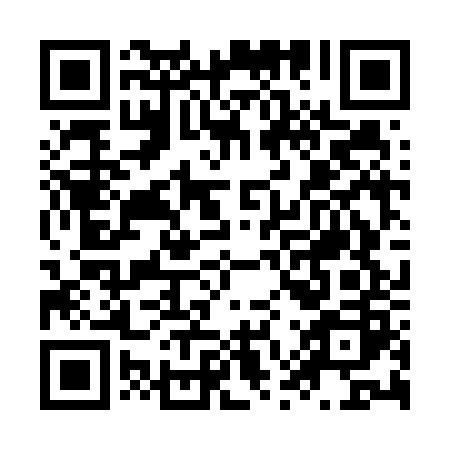 Ramadan times for Khwahan, AfghanistanMon 11 Mar 2024 - Wed 10 Apr 2024High Latitude Method: NonePrayer Calculation Method: University of Islamic SciencesAsar Calculation Method: ShafiPrayer times provided by https://www.salahtimes.comDateDayFajrSuhurSunriseDhuhrAsrIftarMaghribIsha11Mon4:394:396:0611:593:195:535:537:2012Tue4:374:376:0511:593:195:545:547:2113Wed4:364:366:0311:593:205:555:557:2214Thu4:344:346:0211:583:205:565:567:2315Fri4:334:336:0011:583:215:565:567:2416Sat4:314:315:5911:583:215:575:577:2517Sun4:294:295:5711:573:225:585:587:2618Mon4:284:285:5611:573:225:595:597:2719Tue4:264:265:5411:573:236:006:007:2820Wed4:254:255:5211:573:236:016:017:2921Thu4:234:235:5111:563:236:026:027:3022Fri4:214:215:4911:563:246:036:037:3123Sat4:204:205:4811:563:246:046:047:3224Sun4:184:185:4611:553:256:056:057:3325Mon4:164:165:4511:553:256:066:067:3426Tue4:154:155:4311:553:256:076:077:3627Wed4:134:135:4211:543:266:086:087:3728Thu4:114:115:4011:543:266:096:097:3829Fri4:104:105:3911:543:266:106:107:3930Sat4:084:085:3711:543:276:106:107:4031Sun4:064:065:3611:533:276:116:117:411Mon4:044:045:3411:533:276:126:127:422Tue4:034:035:3311:533:286:136:137:433Wed4:014:015:3111:523:286:146:147:444Thu3:593:595:3011:523:286:156:157:465Fri3:583:585:2811:523:286:166:167:476Sat3:563:565:2711:513:296:176:177:487Sun3:543:545:2511:513:296:186:187:498Mon3:523:525:2411:513:296:196:197:509Tue3:513:515:2211:513:306:206:207:5110Wed3:493:495:2111:503:306:216:217:53